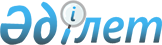 Об определении видов и порядка поощрений, а также размер денежного вознаграждения граждан, участвующих в обеспечении общественного порядка
					
			Утративший силу
			
			
		
					Постановление акимата Мангистауской области от 11 июня 2018 года № 151. Зарегистрировано Департаментом юстиции Мангистауской области 4 июля 2018 года № 3677. Утратило силу постановлением акимата Мангистауской области от 9 июля 2019 года № 134
      Сноска. Утратило силу постановлением акимата Мангистауской области от 09.07.2019 № 134 (вводится в действие по истечении десяти календарных дней после дня его первого официального опубликования).
      В соответствии с Законами Республики Казахстан от 9 июля 2004 года "Об участии граждан в обеспечении общественного порядка", от 29 апреля 2010 года "О профилактике правонарушений" и постановлением Правительства Республики Казахстан от 12 августа 2000 года № 1243 "Об утверждении Правил поощрения граждан, участвующих в охране общественного порядка, способствовавших предупреждению и пресечению преступлений" акимат Мангистауской области ПОСТАНОВЛЯЕТ:
      1. Определить виды и порядок поощрений, а также размер денежного вознаграждения граждан, участвующих в обеспечении общественного порядка в Мангистауской области, согласно приложению к настоящему постановлению.
      2. Государственному учреждению "Аппарат акима Мангистауской области" (Рзаханов А.К.) обеспечить государственную регистрацию данного постановления в органах юстиции, официальное опубликование в Эталонном контрольном банке нормативных правовых актов Республики Казахстан и в средствах массовой информации, размещение на интернет-ресурсе акимата Мангистауской области.
      3. Контроль за исполнением настоящего постановления возложить на заместителя акима Мангистауской области Скакова М.Н.
      4. Настоящее постановление вступает в силу со дня государственной регистрации в органах юстиции и вводится в действие по истечении десяти календарных дней после дня его первого официального опубликования.
      "СОГЛАСОВАНО"
      Начальник государственного учреждения 
      "Департамент внутренних дел 
      Мангистауской области Министерства 
      внутренних дел Республики Казахстан"
      Таймерденов К.Д.
      "04" 06 2018 г. Виды и порядок поощрений, а также размер денежного вознаграждения граждан, участвующих в обеспечении общественного порядка в Мангистауской области 1. Виды поощрения
      1. Видами поощрения граждан, участвующих в обеспечении общественного порядка являются:
      1) объявление благодарности;
      2) награждение грамотой;
      3) выдача денежной премии. 2. Порядок поощрения
      2. Вопросы поощрения граждан, участвующих в охране общественного порядка рассматриваются областной комиссией по поощрению граждан, участвующих в обеспечении общественного порядка (далее - Комиссия) создающиеся акиматом Мангистауской области.
      3. Представление о поощрении граждан, принимающих активное участие в охране общественного порядка, вносится на рассмотрение Комиссии государственным учреждением "Департамент внутренних дел Мангистауской области Министерства внутренних дел Республики Казахстан" (далее - ДВД). 
      4. Основанием для поощрения является решение, принимаемое Комиссией.
      5. Для выплаты денежного вознаграждения дополнительно издается приказ начальника ДВД согласно решению, принятому Комиссией.
      6. Виды поощрения, в том числе размер денежного вознаграждения, устанавливается Комиссией с учетом внесенного поощряемым вклада в обеспечение общественного порядка.
      7. Меры поощрения гражданам, участвующих в охране общественного порядка осуществляется ДВД в торжественной обстановке. 3. Размер денежного вознаграждения
      8. Денежное вознаграждение в размере, не превышающем 10-кратного месячного расчетного показателя.
      9. Выплата денежного вознаграждения производится ДВД за счет средств областного бюджета.
					© 2012. РГП на ПХВ «Институт законодательства и правовой информации Республики Казахстан» Министерства юстиции Республики Казахстан
				
      Аким области 

Е. Тугжанов
Приложение
к постановлению акимата
Мангистауской области
от "11" 06 2018 г.
№ 151
